Сообщение о возможном установлении публичного сервитута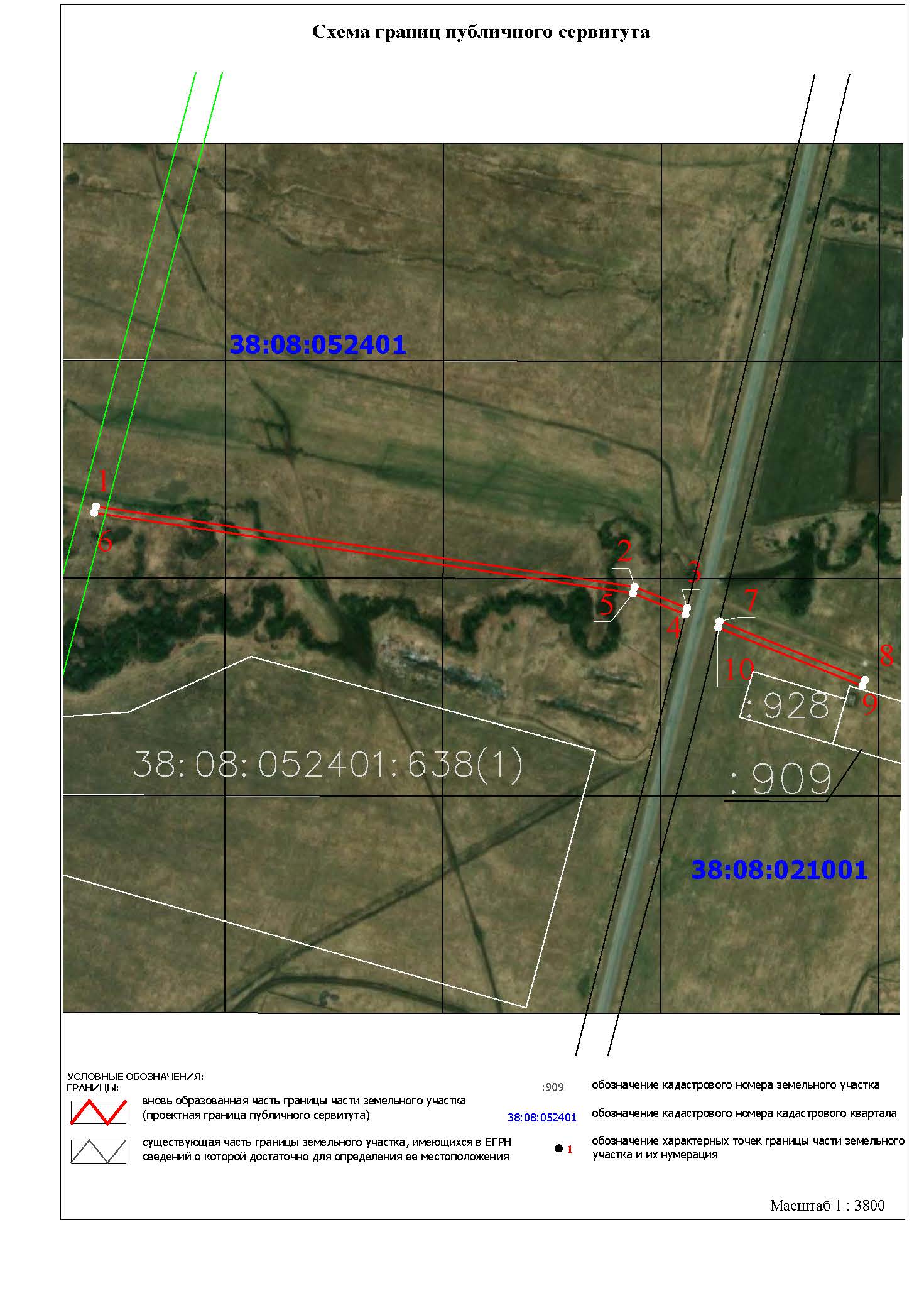 №Наименование информации Информация 1 наименование уполномоченного органа, которым рассматривается ходатайство об установлении публичного сервитутаАдминистрация муниципального района «Качугский район»2цели установления публичного сервитутаДля строительства объекта электросетевого хозяйства необходимого для подключения (технологического присоединения) к сетям инженерно-технического обеспечения  «ВЛ-10 кВ Качуг-Хорбатово (ТР630/22)» 3адрес или иное описание местоположения земельного участка (участков), в отношении которого испрашивается публичный сервитутРоссийская Федерация, Иркутская область, Качугский район, в отношении земельного участка, государственная собственность на которую не разграничена (схема прилагается) 4адрес, по которому заинтересованные лица могут ознакомиться с поступившим ходатайством об установлении публичного сервитута и прилагаемым к нему описанием местоположения границ публичного сервитута, подать заявления об учете прав на земельные участки, а также срок подачи указанных заявлений, время приема заинтересованных лиц для ознакомления с поступившим ходатайством об установлении публичного сервитутаИркутская область,  Качугский район,  п. Качуг ул. Л. Событий, 29Время приема: Понедельник - четверг  с 08-00 до 15-00  с 12-00до 13-00 перерыв на обедСрок подачи заявлений  –в течение 30 дней со дня опубликования настоящего сообщения5официальные сайты в информационно-телекоммуникационной сети "Интернет", на которых размещается сообщение о поступившем ходатайстве об установлении публичного сервитутаhttps://kachug.irkmo.ru/http://harbatovo.3dn.ru/6реквизиты решений об утверждении документа территориального планирования, документации по планировке территории, программ комплексного развития систем коммунальной инфраструктуры поселения, городского округа, а также информацию об инвестиционной программе субъекта естественных монополий, организации коммунального комплекса, указанных в ходатайстве об установлении публичного сервитутаРешение Думы Харбатовского сельского поселения от 17.01.2014 года № 1(в редакции от 05.09.2019 № 73) «Об утверждении генерального плана Харбатовского муниципального образования Качугского района Иркутской области»  Решение Думы Харбатовского сельского поселения от 17.01.2014 года № 1 (в редакции от 29.11.2019 № 83) «Об утверждении правил землепользования и застройки Харбатовского муниципального образования»7сведения об официальных сайтах в информационно-телекоммуникационной сети "Интернет", на которых размещены утвержденные документы территориального планирования, документация по планировке территории, программа комплексного развития систем коммунальной инфраструктуры поселения, городского округа, инвестиционная программа субъекта естественных монополий, организации коммунального комплекса, которые указаны в ходатайстве об установлении публичного сервитутаhttp://harbatovo.3dn.ru/8описание местоположения границ публичного сервитутаСхема расположения границ публичного сервитута прилагается  9кадастровые номера земельных участков (при их наличии), в отношении которых испрашивается публичный сервитутнаименование документа об утверждении включая наименованиянаименование документа об утверждении включая наименованияорганов государственной власти или органов местногоорганов государственной власти или органов местногосамоуправления, принявших решение об утверждении схемы илисамоуправления, принявших решение об утверждении схемы илиподписавших соглашение о перераспределении земельных участковподписавших соглашение о перераспределении земельных участковСхема границ публичного сервитутаСхема границ публичного сервитутаСхема границ публичного сервитутаОбщая площадь испрашиваемого публичного сервитута - 3464 кв.м.Общая площадь испрашиваемого публичного сервитута - 3464 кв.м.Общая площадь испрашиваемого публичного сервитута - 3464 кв.м.Публичный сервитут испрашивается в отношении земельного участка, государственная собственность на который не разграничена (категория земель – земли сельскохозяйственного назначения) - 3464 кв.м.Публичный сервитут испрашивается в отношении земельного участка, государственная собственность на который не разграничена (категория земель – земли сельскохозяйственного назначения) - 3464 кв.м.Публичный сервитут испрашивается в отношении земельного участка, государственная собственность на который не разграничена (категория земель – земли сельскохозяйственного назначения) - 3464 кв.м.Обозначение характерных точек границКоординатыКоординатыОбозначение характерных точек границXY1539747,144244869,482539680,114245318,183539662,504245361,794539657,114245360,475539674,794245316,736539741,794244868,081539747,144244869,487539651,544245388,938539602,634245510,049539597,584245507,8110539646,134245387,637539651,544245388,93ПлощадьЦель установления публичного сервитутаЦель установления публичного сервитута3464 кв.м.Строительство объекта электросетевого хозяйства необходимого для подключения (технологического присоединения) к сетям инженерно-технического обеспечения «ВЛ-10кВ Качуг-Хорбатово (ТР 630/22)»Строительство объекта электросетевого хозяйства необходимого для подключения (технологического присоединения) к сетям инженерно-технического обеспечения «ВЛ-10кВ Качуг-Хорбатово (ТР 630/22)»